Notes:  Show and Tell will be on Wednesday every week.Thursday, January 12-Pajama Day-Wear your pajamas to school.Monday, January 16-No SchoolThursday, January 19-Donuts with Dad-Join us in the Community Room at 8:30.  If Dad cannot attend, any significant adult is welcome.January 2017      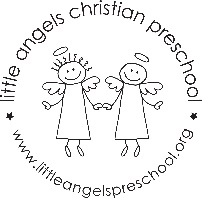 Rainbow RoomSundayMondayTuesdayWednesdayThursdayFridaySaturday1234567891011121314P SoundPaper Plate PizzasShow & Tell: PPajama DayWear your Pajamas to SchoolTacky the Penguin15161718192021No SchoolMartin Luther King Jr. DayD SoundShow & Tell: DDonuts with Dad 8:30 AM in  the Community RoomDry Paint with Ice22232425262728B SoundArt Appreciation:Van GoghShow & Tell: BBubble Wrap PrintsPaint with Bouncing Balls2930311234R SoundRed Art